ПРАВИТЕЛЬСТВО РЕСПУБЛИКИ ТЫВА
ПОСТАНОВЛЕНИЕТЫВА РЕСПУБЛИКАНЫӉ ЧАЗАА
ДОКТААЛот 22 декабря 2022 г. № 844г.КызылО внесении изменения в пункт 5 постановления Правительства Республики Тыва от 24 ноября 2022 г. № 759Руководствуясь статьей 15 Конституционного закона Республики Тыва от                   31 декабря 2003 г. № 95 ВХ-I «О Правительстве Республики Тыва», Правительство Республики Тыва ПОСТАНОВЛЯЕТ:1. Внести в подпункт 2 пункта 5 постановления Правительства Республики Тыва от 24 ноября 2022 г. № 759 «Об определении единственных поставщиков (подрядчиков, исполнителей) на выполнение работ по строительству объектов, приобретению жилья, завершению реконструкции и корректировке проектно-сметной документации» изменение, заменив слова «31 декабря 2022 г.» словами «31 марта     2023 г.».2. Настоящее постановление вступает в силу со дня его подписания. 3. Разместить настоящее постановление на «Официальном интернет-портале правовой информации» (www.pravo.gov.ru) и официальном сайте Республики Тыва в информационно-телекоммуникационной сети «Интернет».Глава Республики Тыва 						           В. Ховалыг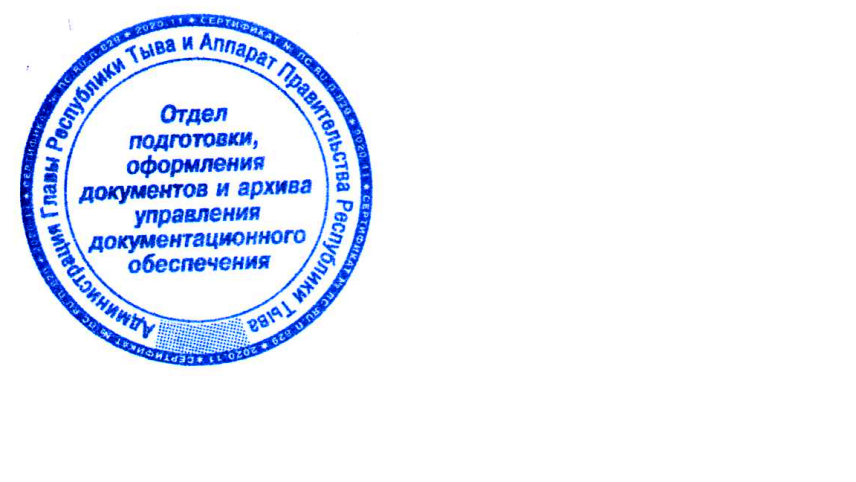 